FULVIO e FEDERICA LUCISANO e RAI CINEMApresentano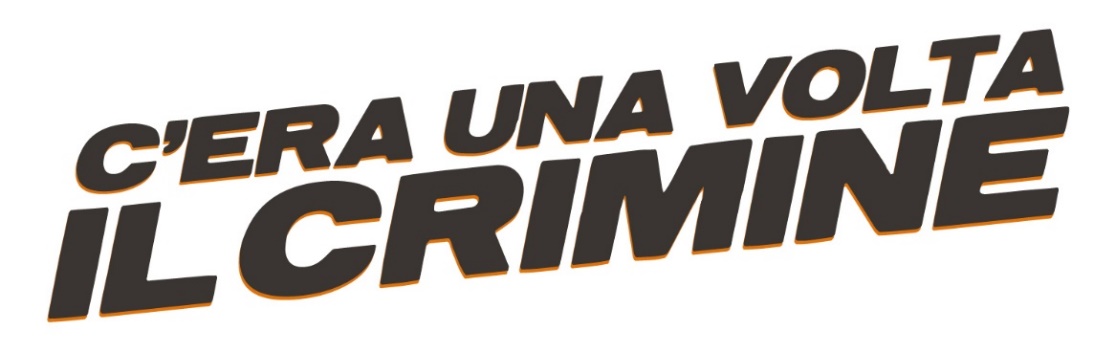 un film diMASSIMILIANO BRUNOconMARCO GIALLINI, GIAN MARCO TOGNAZZI
 GIAMPAOLO MORELLI, CAROLINA CRESCENTINI e con MASSIMILIANO BRUNO, GIULIA BEVILACQUA,ILENIA PASTORELLI e EDOARDO LEOprodotto daFULVIO e FEDERICA LUCISANOuna produzione ITALIAN INTERNATIONAL FILM con RAI CINEMAdistribuzione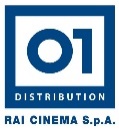 Uscita: 10 marzo 2022Durata: 100’Ufficio stampa film
Giulia Martinez - Cell. + 39 335 7189949 - E-mail giuliamarpress@gmail.com
01 Distribution - ComunicazioneAnnalisa Paolicchi - annalisa.paolicchi@raicinema.itRebecca Roviglioni - rebecca.roviglioni@raicinema.itCristiana Trotta - cristiana.trotta@raicinema.itStefania Lategana - stefania.lategana@raicinema.it Materiali stampa disponibili su: www.01distribution.it
Media Partner Rai Cinema Channel www.raicinemachannel.it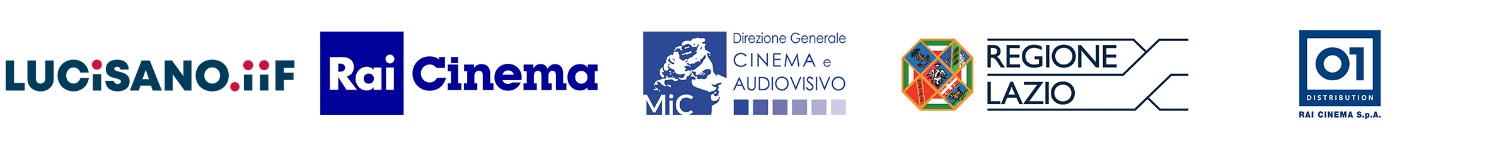 Cast ArtisticoMoreno 					Marco GialliniGiuseppe					Gian Marco TognazziClaudio					Giampaolo MorelliAdele						Carolina CrescentiniGianfranco					Massimiliano BrunoLorella						Giulia BevilacquaSabrina					Ilenia PastorelliRenatino					Edoardo LeoMussolini					Duccio CameriniSandro Pertini				Rolando Ravello Cantante Crucca Greta			ToscaMonica					Penelope FlammaCast TecnicoRegia						Massimiliano BrunoSoggetto e sceneggiatura			Alessandro Aronadio, Andrea Bassi,  	Massimiliano Bruno, Renato SannioScenografia					Sonia Peng				Costumi					Alberto MorettiStunt coordinator				Alessandro e Emiliano NovelliEffetti speciali				Corridori G&A Cinematografica Effetti visivi digitali				Visualogie			Fotografia	Marco Pieroni a.c.l.Montaggio					Luciana Pandolfelli
Musiche originali				Maurizio FilardoProdotto da 					Fulvio e Federica LucisanoUna produzione				Italian International Film con Rai CinemaDistribuzione					01 DistributionAnno						2022Opera realizzata con il sostegno del MiC, Ministero della Cultura, Direzione Generale Cinema e della Regione Lazio - Fondo regionale per il cinema e l’audiovisivo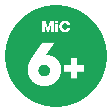 SinossiNel terzo capitolo della saga, l’improbabile banda di criminali viaggia indietro nel tempo fino al 1943 per rubare la Gioconda ai francesi: ad aiutarli nella difficile impresa Claudio Ranieri (Giampaolo Morelli) , professore di storia pignolo ed iracondo che insieme allo spaccone Moreno (Marco Giallini) e al timoroso Giuseppe (Gian Marco Tognazzi) affronterà mille pericoli. Mentre fuggono col quadro i tre sono costretti a rifugiarsi a casa di Adele (Carolina Crescentini), la giovane nonna di Moreno, dove l’uomo incontra anche sua madre Monica da bambina. Quando la piccola finisce nelle mani dei nazisti la banda è obbligata ad un cambio di programma: se vogliono tornare nel presente dovranno prima salvarla, attraversando in lungo e largo un’Italia devastata negli ultimi, caotici giorni della seconda guerra mondiale. Un viaggio che li porterà ad incontrare alcuni dei personaggi che hanno fatto la storia del Paese e ritrovare molti amici delle avventure precedenti. Sandro Pertini, Benito Mussolini, il Re Vittorio Emanuele e addirittura Adolf Hitler sono gli involontari co-protagonisti della nostra dissacrante armata Brancaleone. In una resa dei conti finale, la banda della Magliana, capitanata dal mitico Renatino (Edoardo Leo) e con l’aiuto di Gianfranco (Massimiliano Bruno) e Lorella (Giulia Bevilacqua) affronterà così il temibile esercito nazista.Note di regiaAl giorno d’oggi è francamente molto difficile scrivere un film che possa rientrare nella categoria della commedia all’Italiana. Sono cambiati i tempi, gli umori e le passioni della gente, è cambiato il mondo che mi ha formato da ragazzo. Non ci sono più le problematiche socio-politiche degli anni ’60, ’70 e ’80, non c’è la Guerra Fredda, non ci sono i fasci e i compagni, sono sempre più rare le manifestazioni, le tavole rotonde, i dibattiti e la nostra società è definitivamente entrata nell’ottica individualista che crea piccole fortezze dominate dagli io reali o virtuali. Si fa fatica a creare isole felici di aggregazione, tematiche comuni di resistenza sociale e, se vogliamo, anche territori di scontro costruttivi e sensati. Per i più giovani il ‘68 e il ‘77 sono solo dei numeri e non più sinonimi di protesta studentesca, lotta operaia e scontro di classe. Lo stesso si può dire del 1943, anno di svolta del secolo scorso e campo di battaglia della Nostra vicenda. Ho fortemente voluto scegliere quel periodo storico per ambientare il terzo e ultimo capitolo della saga di Non ci resta che il crimine, un punto di svolta e una data importante: 8 settembre. Questo film pur mantenendo il tono e il sapore della commedia classica ha però il germe da cinema “fantastico” che, grazie all’escamotage del viaggio nel tempo, lo riporta a un genere ibrido, una commistione tra commedia all’italiana, film d’azione e fantascienza. Così i nostri protagonisti, dopo aver affrontato la Banda della Magliana nel primo film e i Gomorristi nel sequel Ritorno al crimine , si ritrovano ad affrontare l’esercito Nazista in un momento storico significativo che mi ha dato modo di sviluppare numerosi paralleli con la situazione attuale del nostro Continente. I personaggi sono sempre loro, come maschere della commedia dell’arte, Moreno (Marco Giallini), Giuseppe (Gianmarco Tognazzi) e Renatino (Edoardo Leo) incarnano la tipologia “sordiana” del cialtrone mascalzone ma dal cuore buono che punta alla svolta economica ed è scansafatiche, pressapochista e un po’ vigliacco. Quest’anno, visto che Sebastiano (Alessandro Gassmann) e Massimo (Carlo Buccirosso) sono finiti in galera, c’è l’ingresso di un nuovo elemento della banda: Claudio (Giampaolo Morelli), che cerca il riscatto sociale dopo anni di fallimenti e frustrazioni. Il suo è un personaggio-chiave, un professore che grazie alla sua conoscenza della storia del XX secolo saprà fare orientare i nostri in quell’Italia del ’43 dove nasceva la linea gotica e ci si sparava tra le montagne. I continui battibecchi tra il suo personaggio e quello di Giallini creano un clima comico di conflitto tra loro che centellinato nel corso della nostra storia darà i suoi frutti con la nascita di una grande amicizia. Con gioia sono tornato a lavorare con Carolina Crescentini, che interpreta l’affascinante Adele, nonna di Moreno, ancora giovane e rivoluzionaria durante la Seconda Guerra Mondiale. Io sarò da supporto ai nostri anti-eroi grazie all’aiuto di Lorella (Giulia Bevilacqua), aitante, bella e intraprendente. Non mi sono fatto mancare niente in questa nota pagina della storia italiana. Incontreremo Sandro Pertini, interpretato dal mio amico Rolando Ravello, che dall’appennino tosco-emiliano ordisce un piano per combattere i fascisti, poi avremo a che fare col Duce in persona (Duccio Camerini) che palesa le sue debolezze di fronte a un’Italia che non riconosce più e che gli è ormai sfuggita di mano. Abbiamo ricostruito l’episodio della fuga di Mussolini da Campo Imperatore ma l’abbiamo reinterpretata con l’innesto dei nostri cialtroni che cercano di sfruttarlo per fuggire a loro volta. Ci ritroveremo insieme a un manipolo di fascisti capitanati da un littorio Massimiliano Vado, di fronte al Re Vittorio Emanuele, parleremo al telefono con Adolf Hitler in persona, anticiperemo di 10 giorni le quattro giornate di Napoli. Tutte occasioni meravigliose per raccontare un pò come la pensiamo su quella parte così drammatica di storia italiana. Nel cast c’è un ritorno speciale, quello di Ilenia Pastorelli che, come già nel primo film della trilogia, interpreta la torbida Sabrina. Ho amato tanto lavorare alla scena finale dove tutti i personaggi, capitanati da Renatino, sono impegnati in una sparatoria senza quartiere contro i Nazisti. Con l’occasione rivedremo alcuni personaggi del primo film che approdano nel passato direttamente dagli anni ’80. Tanti giorni di riprese sulla spiaggia per quella scena spettacolare e divertente che non dimenticherò mai per la difficoltà di realizzazione e per il divertimento che ci ha regalato. Nel cast quest’anno ho una gustosa chicca: la mia amica Tosca mi ha regalato un cameo interpretando una collaborazionista francese che canta in una locanda per l’esercito tedesco. Bella, intensa e bravissima come al solito, ci ha incantato con una versione in francese di Lili Marleen. Questi quattro anni di duro lavoro per questa saga volgono così al termine con l’episodio di chiusura che ha stavolta toni più intensi e rispettosi per via della tematica dolorosa che abbiamo affrontato. Sento anche che questo film rappresenta per me il rasoio di Occam del mio percorso. Il Mondo sta cambiando, le persone stanno prendendo nuove strade e il cinema di conseguenza si adegua al flusso. Io ho superato da poco i 50 anni ed è arrivato il momento di andare a perlustrare percorsi diversi della commedia per cercare soluzioni più adatte a quel che sono diventato crescendo. Sono felice di congedarmi da questa avventura con la grande soddisfazione di aver affrontato il percorso ancora una volta con la IIF di Fulvio e Federica Lucisano, con Rai Cinema e 01 e con un gruppo di attori che sono anche miei amici nella vita e con cui è da sempre un piacere condividere il divertimento ed il lavoro. Un pensiero sentito e speciale va alla mia squadra di sceneggiatori, Alessandro Aronadio, Andrea Bassi e Renato Sannio che hanno scritto insieme a me questo film durante i giorni difficili della pandemia. è stata molto dura ma ce l’abbiamo fatta e adesso le nostre idee sono diventate un film di cui andare fieri.Massimiliano BrunoIL CASTMASSIMILIANO BRUNO Cinema(regista, sceneggiatore e attore)2022	C’ERA UNA VOLTA IL CRIMINE2020	RITORNO AL CRIMINE2019 	NON CI RESTA CHE IL CRIMINE2014 	CONFUSI E FELICI2012 	VIVA L'ITALIA 2011 	NESSUNO MI PUÒ GIUDICARE (regista e sceneggiatore)2017 	BEATA IGNORANZA2015 	GLI ULTIMI SARANNO ULTIMI (sceneggiatore e attore)2013 	TUTTI CONTRO TUTTI regia di Rolando Ravello2010 	MASCHI CONTRO FEMMINE regia di Fausto Brizzi2008 	QUESTA NOTTE È ANCORA NOSTRA regia di Paolo Genovese e Luca Miniero(solo sceneggiatore)2013 	BUONGIORNO PAPÀ regia di Edoardo Leo2011 	BALLA CON NOI regia di Cinzia Bomoll2011 	BACIATO DALLA FORTUNA regia di Paolo Costella2011 	FEMMINE CONTRO MASCHI regia di Fausto Brizzi2010 	TUTTO L'AMORE DEL MONDO regia di Riccardo Grandi2009 	EX regia di Fausto Brizzi2008 	NOS 18 ANS regia di Frédéric Berthe2007 	NOTTE PRIMA DEGLI ESAMI - OGGI regia di Fausto Brizzi2006 	NOTTE PRIMA DEGLI ESAM regia di Fausto Brizzi(solo attore)2020	GLI ASTRONAUTI regia di Alessio Maria Federici2020	GENITORI VS INFLUENCER regia di Michela Andreozzi2019	DETECTIVE PER CASO regia di Giorgio Romano2018 	IO C'È regia di Alessandro Aronadio2011 	QUESTO MONDO È PER TE ATTORE regia di Francesco Falaschi2011 	BORIS - IL FILM regia di Giacomo Ciarrapico, Mattia Torre e Luca Vendruscolo2006 	IL GIORNO + BELLO regia di Massimo Cappelli2000 	SI FA PRESTO A DIRE AMORE... regia di Enrico Brignano e Bruno Nappi1999 	TOILETTE (cortometraggio) regia di Massimo Cappelli1998 	BARBARA regia di Angelo Orlando(solo regista)2009 	FEISBUM regia dell'episodio con Massimiliano di Mauro Mancini e Emanuele SanaTeatro2022 	ALMOST, MAINE di John Cariani, adattamento e regia di Massimiliano Bruno2019-2020 ZERO scritto e interpretato da M. Bruno, regia Furio Andreotti2017 	SOGNO DI UNA NOTTE DI MEZZA ESTATE adattamento e regia di Massimiliano Bruno2012	TI RICORDI DI ME? di Massimiliano Bruno con Edoardo Leo e Ambra Angiolini, regia di Sergio Zecca2011 	POTERE ALLE PAROLE autore e attore con Frankie Hi Nrg2009 	PASPARTÙ jam session teatrale di Massimiliano Bruno e Sergio Zecca2008 	AGOSTINO (autore) con Rolando Ravello regia di Lorenzo Gioielli2008 	POVERI MA BELLI (autore) con Bianca Guaccero regia di Massimo Ranieri2008 	ROMA DI NOTTE (regista e autore) con Alessandro Mannarino2007 	TRE (regista e autore) con Roberto Ciufoli2006 	SUPERMERCATO (regista e autore)2005 	GLI ULTIMI SARANNO ULTIMI (autore) con Paola Cortellesi, regia di Giampiero Solari e Furio Andreotti2005 	ZERO (autore e attore) regia di Furio Andreotti2003 	NESSUNO (autore e regista) con Luca Angeletti2003 	ANCORA UN ATTIMO (autore, regista e attore) con Paola Cortellesi2002 	INTERREIL (autore e regista) con Michele La Ginestra e Romina Mondello2001 	RODIMENTI (autore) con Cinzia Leone2001 	METADONIA (autore) regista e attore2000 	BUGIE (autore) con Michele La Ginestra2000 	ANATOMIA DELLA SCOMPARSA DI. (attore)1999 	TITANIC (autore)1999 	COME SARÒ IERI (autore e regista)1998 	ESSE (autore, regista e attore)1998 	COSE CHE CAPITANO (autore, regista e attore) con Paola Cortellesi1997 	TRE MOSCHETTIERI (autore)1997 	IL SILENZIO (autore, regista e attore)1996 	OREAMA (attore)1996 	KARMACOMA (autore e regista)1996	CIALTRONI (attore)1995 	SPLATTER (attore)1995 	RASSEGNA DEI NUOVI TRAGICI (attore)1993 	RESTIAMO AMICI LO DICI A TUA SORELLA (attore)1991 	PAZZO MAX scritto e interpretato al fianco di Sergio ZeccaTelevisione(attore)2022	BORIS 4 (Disney+)2015 	L'ISPETTORE COLIANDRO (Raidue)2007/2010 BORIS (FOX)2009	L'ISPETTORE COLIANDRO 2 (Raidue)2004 	LA OMICIDI (Raiuno) 2000 	NON HO L'ETÀ (Canale 5) 1999 	UN MEDICO IN FAMIGLIA 2 (Raiuno) 1998	I.A.S. – INVESTIGATORE ALLO SBARAGLIO (Canale 5)1997 	LINDA E IL BRIGADIERE (Raiuno)(conduttore)2008 	OTTANTESIMO MINUTO  (FX) 2005 	SATURDAY NIGHT LIVE (La7) 2005	SETTIMA DIMENSIONE (La7) (attore e autore)2005 	DUE SUL DIVANO 2 (La7) 2004 	DUE SUL DIVANO (La7) 2004 	NESSUN DORMA (Raidue) 2002 	NON HO L'ETÀ 2 (Canale 5) (autore e regista)2020	PUCK (Raidue)(solo autore)2007 	QUELLI CHE IL CALCIO...(Raidue) 2006 	I CESARONI (Canale 5) 2003 	ASSOLO 2 (La7) 2003 	UNA SQUADRA PER AMICO (Raiuno) 2002 	ASSOLO (La7) 2002	SÌ, SÌ È PROPRIO LUI (Raiuno) Libri2017 	Non Fate Come Me (Rizzoli)Premi e riconoscimenti​2011 Nastri d'argento - Migliore commedia per Nessuno mi può giudicare2011 Globo d'oro - Migliore commedia per Nessuno mi può giudicareMARCO GIALLINI
Cinema2022	C’ERA UNA VOLTA IL CRIMINE regia di Massimiliano Bruno2021	IO SONO BABBO NATALE regia di Edoardo Falcone2020 	è PER IL TUO BENE regia di Rolando Ravello2020 	RITORNO AL CRIMINE regia di Massimiliano Bruno2020	VILLETTA CON OSPITI regia di Ivano De Matteo2019 	NON CI RESTA CHE IL CRIMINE regia di Massimiliano Bruno2018	DOMANI è UN ALTRO GIORNO regia di Simone Spada2017 	IO SONO TEMPESTA regia di Daniele Luchetti2017 	THE PLACE regia di Paolo Genovese2016	SWEETHEART (cortometraggio) regia di Marco Spagnoli2016 	RIMETTI A NOI I NOSTRI DEBITI regia di Antonio Morabito2016 	BEATA IGNORANZA regia di Massimiliano Bruno2015 	PERFETTI SCONOSCIUTI regia di Paolo Genovese2015 	ASSOLO regia di Laura Morante2015 	LORO CHI? Regia di Francesco Miccichè e Fabio Bonifacci2014 	SE DIO VUOLE regia di Edoardo Falcone2014 	STORIE SOSPESE regia di Stefano Chiantini2014 	OGNI MALEDETTO NATALE regia di Giacomo Ciarrapico; Mattia Torre, Luca Verduscolo2014 	CONFUSI E FELICI regia di Massimiliano Bruno2013 	TRE TOCCHI regia di Marco Risi2013 	TUTTA COLPA DI FREUD regia di Paolo Genovese2012 	BUONGIORNO PAPA’ regia di Edoardo Leo2012 	UNA FAMIGLIA PERFETTA regia di Paolo Genovese2012 	TUTTI CONTRO TUTTI regia di Rolando Ravello2011 	POSTI IN PIEDI IN PARADISO regia di Carlo Verdone2011 	ACAB regia di Stefano Sollima2010 	LA BELLEZZA DEL SOMARO regia di Sergio Castellitto2010 	TUTTI AL MARE regia di Matteo Cerami2009 	IO LORO E LARA regia di Carlo Verdone2007 	L’AVIATORE regia di Carlo Carlei2005 	L’AMICO DI FAMIGLIA regia di Paolo Sorrentino2005 	AMATEMI regia di Renato De Maria2005 	SHANGAI regia di Bruno Buzzi2005 	IL SIERO DELLA VANITA’ regia di Alex Infascelli2004 	NON TI MUOVERE regia di Sergio Castellitto2003 	IL FUGGIASCO regia di Andrea Manni2002 	B:B E IL CORMORANO regia di Edoardo Gabriellini2002 	EMMA SONO IO regia di Francesco Falaschi2001 	TRE PUNTO SEI regia di Nicola Rondolino2001 	ANDATA E RITORNO regia di Alessandro Paci2000 	TESTA DI PICASSO regia di Massimo Ceccherini2000 	ALMOST BLUE regia di Alex Infascelli1998 	I FOBICI regia di Giancarlo Scarchilli1998 	BARBARA regia di Angelo Orlando1997 	L'ULTIMO CAPODANNO regia di Marco Risi1997 	L'ODORE DELLA NOTTE regia di Claudio Calligari1996 	DA COSA NASCE COSA regia di Andrea Manni1995 	L'ANNO PROSSIMO VADO A LETTO ALLE DIECI regia di Angelo OrlandoTelevisione2021	LUI è PEGGIO DI ME - conduttore con Giorgio Panariello 2021	ROCCO SCHIAVONE regia di Simone Spada2019 	ROCCO SCHIAVONE regia di Michele Soavi2016/2018 ROCCO SCHIAVONE regia di Michele Soavi2010/2011 LA NUOVA SQUADRA - SPACCANAPOLI di registi vari2010 	ROMANZO CRIMINALE 2 – LA SERIE regia di Stefano Sollima2009 	BORIS 3 regia di Davide Marengo2009 	IL MOSTRO regia di Antonello Grimaldi2008 	ROMANZO CRIMINALE – LA SERIE regia di Stefano Sollima2009/2010 LA NUOVA SQUADRA di registi vari2008 	CRIMINI 2 regia di Davide Merengo2006 	MEDICINA GENERALE regia di Renato De Maria2005 	GRANDI DOMANI (serie tv) regia di Vincenzo Terracciano2004 	LADRI MA NON TROPPO regia di Antonello Grimaldi2002 	GLI INSOLITI IGNOTI regia di Antonello Grimaldi1999 	INDIZIO FATALE regia di Marcello Avallone1999 	OPERAZIONE ODISSEA regia di Claudio Fragasso1995 	INFILTRATO regia di Claudio SestrieriTeatroMILES GLORIOSUS regia di Sergio AmmirataCARTA E PENNA regia di Ennio ColtortiLA DIAVOLESSA regia di Franco RoselliADELCHI regia di Federico TizziLA PACE regia di Aristofane Arnoldo FoàROMEO E GIULIETTA regia di Maurizio PaniciAMICI regia di Maurizio PaniciFOREVER BLUES regia di Maurizio PaniciMESSICO E NUVOLE regia di Angelo OrlandoCASAMATTA VENDESI regia di Angelo OrlandoVideoclip QUELLI CHE BENPENSANO di Frankie hi-nrg mcFAMMI ENTRARE di Marina Rei regia di Cosimo AlemàTORNO SUBITO di Max Pezzali regia di Cosimo AlemàDUE DESTINI dei Tiromancino feat. Alessandra Amoroso regia di A. Usbergo & N. CelaiaGIAN MARCO TOGNAZZICinema2022	C’ERA UNA VOLTA IL CRIMINE regia di Massimiliano Bruno2020	RITORNO AL CRIMINE regia di Massimiliano Bruno2020	I CASSAMORTARI regia di Claudio Amendola2020	OSTAGGI regia di Eleonora Ivone2020	DIVORZIO A LAS VEGAS regia di Umberto Carteni2019 	SONO SOLO FANTASMI regia di Christian De Sica
2019 	PIOVE DESERTO regia di Daniele Maggioni e Maria Grazia Perria
2019 	SE MI VUOI BENE regia di Fausto Brizzi2019 	GLI UOMINI D’ORO regia di Vincenzo Alfieri2019	MOLLAMI regia di M. Gentiloni2019	NON CI RESTA CHE IL CRIMINE regia di Massimiliano Bruno2018 	PIOVE DESERTO regia di Daniele Maggioni e Maria Grazia Perria2017 	A CASA TUTTI BENE regia di Gabriele Muccino2017	NON C’E’ KAMPO regia di Federico Moccia2016	POVERI MA RICCHI regia di Fausto Brizzi2016 	NIENTE DI SERIO regia di Lazlo Barbo2015 	IL MINISTRO regia di Giorgio Amato2014 	LA SOLITA COMMEDIA – INFERNO regia F. Biggio, F. Mandelli e M. Ferro2013 	INCOMPRESA regia di Asia Argento2013	TUTTA COLPA DI FREUD di Paolo Genovese2012 	ANCHE NO regia A. De Leonardis2012	EPPIDEIS regia M. Andreolli2012 	NIENTE PUÒ FERMARCI regia L. Cecinelli2012 	I DUE SOLITI IDIOTI regia Enrico Lando2012 	IO VIAGGIO SOLA regia Maria Sole Tognazzi2012	LA BELLA ADDORMENTATA regia Marco Bellocchio2012	MI RIFACCIO VIVO regia Sergio Rubini2011 	I SOLITI IDIOTI regia di Enrico Lando2011 	L’ATTESA regia di Tiziana Bosco2011 	TO ROME WITH LOVE regia di Woody Allen
2010	LA COLPA (cortometraggio) regia di Francesco Prisco2010	AL QUARANTUNESIMO (cortometraggio) regia di Matteo Pellegrini2009	MALE DI MIELE regia di Marco Pozzi2009 	NATALE A BEVERLY HILLS regia di Neri Parenti2009 	VORREI VEDERTI BALLARE regia di Nicola Deorsola2009 	LE ULTIME 56 ORE regia di Claudio Fragasso2008 	EX regia di Fausto Brizzi2008	VELMA (cortometraggio) regia di Piero Tomaselli2007	VOGLIO LA LUCA regia di Roberto Palmieri e Roberto Conte2007 	GUIDO CHE SFIDÒ LE BRIGATE ROSSE regia di Giuseppe Ferrara2007	FUORIUSO (cortometraggio) regia di Francesco Prisco2006 	POLVERE regia di Massimiliano Depiro e Danilo Proietti2004 	ROMANZO CRIMINALE regia di Michele Placido2003 	CIELO E TERRA regia di Luca Mazzieri2003	IO NO regia di Simona Izzo e Rocky Tognazzi2002 	PASSATO PROSSIMO regia di Maria Sole Tognazzi1999 	TESTE DI COCCO regia di Ugo Fabrizio Giordano1999 	PRIME LUCI DELL’ALBA regia di Lucio Gaudino 1999 	S.O.S. regia di Thomas Robahm1998	I FOBICI regia di Giancarlo Scarchilli1998 	CADAVERI ECCELLENTI regia di Ricky Tognazzi1998 	MIEI PIU' CARI AMICI regia di Alessandro Benvenuti1997	GIOCHI D'EQUILIBRIO regia di Amedeo Fago1997 	FACCIAMO FIESTA regia di Angelo Longoni1996	LOVEST regia di Giulio Base1996	UOMINI SENZA DONNE regia di Angelo Longoni1995 	I LAUREATI regia di Leonardo Pieraccioni1995	IL DECISIONISTA regia di Mauro Capelloni1995	IL CIELO è SEMPRE PIù BLU regia di Antonello Grimaldi1994	L'ESTATE DI BOBBY CHARLTON regia di Massimo Guglielmini1993	TUTTI GLI ANNI regia di Gianfrancesco Lazotti1992	LEST regia di Giulio Base1992	TESTE RASATE regia di Claudio Fragasso1991	LA CITTà DEI SOGNI regia di Paolo Bonora1991	UNA STORIA SEMPLICE regia di Emidio Greco1991	CRACK regia di Giulio Base1990	ULTRÁ regia di RICKY TOGAZZI1987	ARRIVEDERCI E GRAZIE regia di Giorgio Capitani1986	TIME TO DANCE regia di Herbert RossTeatro2018	VETRI ROTTI regia di A. Pugliese2018 	GUARDIANA regia di G. Tognazzi2016	AMERICANI GLENGARRY GLEN ROSS regia di Sergio Rubini2012-2013 IL ROMPIBALLE regia di Andrea Brambilla2008-2011 DIE PANNE regia di Armando Pugliese2005-2007 PRIMA PAGINA regia di Francesco Tavassi2003-2005 IL ROMPIBALLE regia di Andrea Brambilla2002 	CLOSER regia di Luca Guadagnino2001	A QUALCUNO PIACE CALDO (musical) regia di Saverio Marconi1996	TESTIMONI regia di Angelo Longoni1993-1995 UOMINI SENZA DONNE regia di Angelo Longoni1993	LA VALIGIA DI CARNE regia di Giulio BaseTelevisione2021	EVERYBODY LOVES DIAMONDS regia di Gianluca Maria Tavarelli2020	SPERAVO DE MORì PRIMA regia di Luca Ribuoli2018	THE PASSENGER regia di R. Grandi2018	L’ISPETTORE COLIANDRO regia dei Manetti Bros.2016	VITTORIO OCCORSIO regia di G. Pannone2015	LUISA SPAGNOLI regia Lodovico Gasparini2015 	NON UCCIDERE regia di Giuseppe Gagliardi2014	PIETRO MENNEA - LA FRECCIA DEL SUD regia Ricky Tognazzi2013	IL BOSCO regia Eros Puglielli2011	SQUADRA ANTIMAFIA 4 regia di Beniamino Catena2010	SQUADRA ANTIMAFIA 3 regia di Beniamino Catena2008	DAVID COPPERFIELD regia di Ambrogio Lo Giudice2008	IL BENE E IL MALE regia di Giorgio Serafini2006	MARIA MONTESSORI regia di Gianluca Maria Tavarelli2001	FRANCESCO regia di Michele Soavi1998	WELCOME TO BAHAMAS regia di Mauro Capelloni1989	SENZA SCAMPO regia di Paolo Poeti1989 	FESTIVAL DI SANREMO (Raiuno) - conduttore1987	PIAZZA NAVONA regia di Ricky Tognazzi1986	DICIOTTANNI - VERSILIA 66 regia di Tarquini e Lippi1987 	FANS CLUB (Canale 5)1987 	NOTTE DENTRO IL CIMITERO regia di Lamberto Bava	Cortometraggi 2010	LA COLPA regia di Francesco Prisco2010	DAL 41° regia di Matteo Pellegrini2008	VELMA regia di Piero Tomaselli2007	FURIOSO regia di Francesco Prisco Web-serie2014	UNDER regia di Ivan Silvestrini2013	FORSE SONO IO - LA VENDETTA DELLE EX regia di Vincenzo AlfieriRiconoscimenti e premi2008	FUORIUSO (CORTO) - VIDEOLAB FILM FESTIVAL DI VITTORIA - MIGLIORE ATTORE PROTAGONISTA; 		FESTIVAL VIDEOCORTO DI NETTUNO - MIGLIORE ATTORE PROTAGONISTA; NASTRO 				D'ARGENTO COME MIGLIOR ATTORE2006	ROMANZO CRIMINALE - CANDIDATO AI NASTRI D'ARGENTO MIGLIOR ATTORE NON PROTAGONISTA2000	PRIME LUCI DELL'ALBA - CANDIDATO AI NASTRI D'ARGENTO MIGLIOR ATTORE PROTAGONISTA2000	PRIX SPECIAL DU JURY "VILL D'ANNECY" 2000 PER L'INTERPRETAZIONE DI "PRIME LUCI DELL'ALBA"1994	UOMINI SENZA DONNE-TEATRO - PREMIO "BIGLIETTO D'ORO"1994	UOMINI SENZA DONNE-TEATRO - PREMIO "FONDI LA PASTORA"1995	UOMINI SENZA DONNE-TEATRO - PREMIO "I.D.I."1992	CRACK - PREMIO "MIGLIORE OPERA PRIMA" - FESTIVAL DI SAN SEBASTIAN1991	UNA STORIA SEMPLICE E CRACK - GROLLA D'ORO "PROMESSE DEL CINEMA"1991	ULTRà - PREMIO "ORSO D'ARGENTO" - FESTIVAL DI BERLINOGIAMPAOLO MORELLICinema2021	Falla girare regia di Giampaolo Morelli2021	C’ERA UNA VOLTA IL CRIMINE regia di Massimiliano Bruno 2019	Divorzio a Las Vegas regia di Umberto Carteni2019	Maledetta Primavera regia di Elisa Amoruso2019	7 ore per farti innamorare regia di Giampaolo Morelli2019	Ma cosa ti dice il cervello regia di Riccardo Milani2018	Gli uomini d’oro regia di Vincenzo Alfieri 2018	L’Agenzia dei bugiardi regia di Volfango De Biasi2017	A casa tutti bene regia di Gabriele Muccino2017	Ammore e Malavita regia Manetti Bros2016	Smetto quando voglio Reloaded regia Sydney Sibilia2016	Smetto quando voglio Revolution regia Sydney Sibilia 2015	Quel Bravo Ragazzo regia Enrico Lando 2015	Miami beach regia Carlo Vanzina 2015	Nemiche per la pelle regia Luca Lucini 2015	Babbo Natale non viene da Nord regia Maurizio Casagrande 2014	Poli opposti regia Max Croci 2012	Song é Napule regia Manetti Bros 2012	Stai lontano da me regia Alessio Maria Federici 2011	L’Isola dell’angelo caduto regia Carlo Lucarelli2006	Piano 17 regia Manetti Bros2005	L’Uomo perfetto regia Luca Lucini2003	Amatemi regia Renato De Maria2002	Dillo con parole mie regia Daniele Luchetti2001	South Kensington regia Carlo Vanzina2001	Paz! regia Renato De MariaTelevisione2020	L’Ispettore Coliandro – Il ritorno 4 regia Manetti Bros e Milena Cocozza2020	Danza con me Programma tv (Rai 1) – co conduttore2018	Imma Tataranni regia di Francesco Amato2018	L’Ispettore Coliandro – Il ritorno 3 regia Manetti Bros2017	L’Ispettore Coliandro – Il ritorno 2 regia Manetti Bros2016	Le Iene programma tv Italia1 – co conduttore2016	Fan car-aoke programma tv Rai1 – conduttore2015	C’era una volta Studio 1 regia Riccardo Donna2015	L’Ispettore Coliandro – Il ritorno regia Manetti Bros2013	Una Grande Famiglia 3 regia Riccardo Donna2013	Braccialetti rossi regia Giacomo Campiotti2013	Una villa per due regia Fabrizio Costa2012	Una Ferrari per due regia Fabrizio Costa2012	Via Massena 2 sit-com Deejay TV2011	La donna della Domenica regia Giulio Base2010	Baciati dall’amore regia Claudio Norza2010 	Paradiso per due regia Pier Luigi Belloni2009	Ispettore Coliandro 3 regia Manetti Bros2008	Ispettore Coliandro 2 regia Manetti Bros2008	Butta la luna 2 regia Vittorio Sindoni2008	Nati ieri regia Luca Miniero e Paolo Genovese2007	Ispettore Coliandro regia Manetti Bros2007	Il Capitano 2 regia Vittorio Sindoni2006	Codice Aurora regia Paolo Bianchini2006	Le ragazze di San Frediano regia Vittorio Sindoni2005	Butta la luna regia Vittorio Sindoni2004	Ispettore Coliandro regia Manetti Bros2004	Distretto di Polizia regia Lucio Gaudino2003	Raccontami una storia regia Riccardo Donna2003	Con le unghie e con i denti regia Pier Francesco Pingitore2003	Vite a perdere regia Paolo Bianchini2002	Doppio agguato regia Renato De Maria2001	Anni 60 regia Carlo Vanzina2001	Part Time regia Angelo Longoni2000	Sei forte Maestro regia Alberto ManniTeatroGino non si tocca più regia Giampaolo Morelli – Gianluca AnsanelliQuando eravamo repressi regia Pino QuartulloKing Lear di W. Shakespeare regia Leo De BerardinisLe Donne al Parlamento di Aristofane regia Livio GalassiUna notte americana regia Mario GelardiA cena con Napoleone regia Luigi RussoBric Brac regia Lucilla LupaioliL’Ultima Cena regia Furio AndreottiDoppiaggioRapunzel Walt Disney – Voce protagonista maschileCAROLINA CRESCENTINICinema2022	Diabolik 3 – Diabolik chi sei? regia Manetti Bros2021	C’ERA UNA VOLTA IL CRIMINE regia di Massimiliano Bruno2020	Per tutta la vita regia di Paolo Costella 2018	Letto nr. 6 regia di Milena Cocozza 2017	A casa tutti bene regia di Gabriele Muccino 2017	Sconnessi regia di Christian Marazziti2017	In un giorno la fine regia di Daniele Misischia2017	Il sogno del califfo regia Souheil Benbarka 2016	Beata Ignoranza regia di Massimiliano Bruno2016	La verità, vi spiego, sull’amore regia Max Croci2015	Assolo regia Laura Morante2015	Zoolander 2 regia Ben Stiller2015	Pecore in erba regia Alberto Caviglia2014	L’ Accabadora regia Enrico Pau2014	Tempo instabile con probabili schiarite regia Marco Pontecorvo2014	Maraviglioso Boccaccio regia F.lli Taviani2014	Fratelli unici regia Alessio Maria Federici2013	Allacciate le cinture regia Ferzan Ozpetek 2012	Niente può fermarci regia Luigi Cecinelli2012	Una famiglia perfetta regia Paolo Genovese 2011	Breve storia di lunghi tradimenti regia di Davide Marengo2011	L’industriale regia Giuliano Montaldo2010	Ti amo troppo per dirtelo regia Marco Ponti 2010	Boris regia di Luca Vendruscolo, Giacomo Ciarrapico e Mattia Torre2009	Mine vaganti regia di Ferzan Ozpetek2009	Venti sigarette regia Aureliano Amadei2009	Oggi sposi regia di Luca Lucini2009	Henry regia di Alessandro Piva2008	Due partite regia di Enzo Monteleone2008	Generazione mille euro regia Massimo Venier2007	Parlami d’amore regia di Silvio Muccino2007	Cemento armato regia di Marco Martani2007	I demoni di San Pietroburgo di Giuliano Montaldo2006	Notte Prima degli Esami Oggi regia Fausto Brizzi05/06	H2Odio regia Alex Infascelli 2010	30, Please! regia di Valentina De Amicis2010	Mezz’ora non mi basta regia Laura Rovetti05/06	Fib 1477 regia Lorenzo Sportiello05/06	Silenzio regia Valentina De Amicis e Giuliana Cau2004	Thermae 2’ 40’ regia Christian Filippella2004	Venti al femminile regia C. Giova2004	Autodistruzione per principianti regia Ivan Silvestrini2003	Tetto di cristallo regia Vittorio e Giona Messina2003	Versus regia L. Lay2003	Solo regia Ivan Silvestrini2003	È giusto così regia Francesca Olivi2003	Suono vivo regia Gabriele Ferrando2003	Ho deciso regia L. Scoviletto2003	Come la vita regia C. Castellani ed Erika Romeo2002	Natura morta regia C. Civitillo2001	Pannikis 2000 regia A. MuziTelevisione2021	Boris 4 regia di Giacomo Ciarrapico e Luca Vendruscolo (Disney)2021	Tutto chiede salvezza regia di Francesco Bruni (Netflix)2021	Mare fuori 2 regia di Milena Cocozza e Ivan Silvestrini2021	La Nottataccia serie per RaiPlay2020	La bambina che non voleva cantare regia Costanza Quatriglio 2019	I Bastardi di Pizzofalcone 3 regia Monica Vullo2019	Mare fuori regia Carmine Elia 2018	Non ho niente da perdere regia Fabrizio Costa2018	Krizia regia di Gianfranco Giagni2017	I Bastardi di Pizzofalcone regia Alessandro D’Alatri2017	Last Diva Valentina regia di Francesco Patierno (documentario)2016	Lost in Paramount (format Paramount Channel)2016	Music & Cocktail format Sky Arte2016	I Bastardi di Pizzofalcone regia Carlo Carlei2015	Donne regia Emanuele Imbucci2015	Lampedusa regia di Marco Pontecorvo 2014	Max & Hélène regia Giacomo Battiato2014	Due di noi – Promo – regia Ivan Cotroneo2014	In the park – Promo – regia Francesco Colangelo2013	Neri Poppins - Neri Marcorè2010	Ragazze in web regia Marco Pontecorvo2010	Un cane per due regia Giulio Base2010	Boris 3 regia Davide Marengo2008	Boris 2 regia Giacomo Ciarrapico, Mattia Torre, Luca Vendruscolo2007	Boris Regia Luca Vendruscolo (Sky)2006	Provaci ancora Prof 2 regia Rossella Izzo05/06	Sotto copertura regia di Raffaele Mertes2004	La squadra IV registi variTeatro2014	Sette ore per farti innamorare di Giampaolo Morelli regia Gianluca Ansanelli2012	Quelle due ovvero La Calunnia di Lilian Hellman regia Luciano Melchionna07/08	Dignità autonome di prostituzione regia di Luciano Melchionna2005	Le variazioni di nina di S. Diezt regia Pietro Bontempo2004	Lettera teatrale di “Nel tuo sangue” di Giovanni Testori regia di Pierpaolo Sepe2004	Garcon Girafe di Christophe Pellet regia di Pierpaolo Sepe2003	A morality play da “Pittura sul legno” di Ingrid Bergman, regia Antonia Renzella2003	Bum bum, tu cielo, tu stella regia di Francesca Rizzi2002	L’archeologia del sonno di Julian Beck, regia di Cathy Marchand2002	Mysteries di Julian Beck regia di Cathy Marchand2001	Antigone di Bertolt Brecht, regia di Cathy MarchandRadio2009	Hollywood PartyDoppiaggio2021	Un fuoco che brucia lento di Paula Hawkins - audiolibro2021	Roma è donna e si chiama Plautilla podcast Bulgari2017	Dentro l’acqua di Paula Hawkins – audiolibro2016	La ragazza del treno di Paula Hawkins - audiolibro2011	Kitchen di Banana Yoshimoto - audiolibro2009	Astroboy Voce Protagonista Cora, Direttore del Doppiaggio Francesco VairanoPremi2011	Nastro d’argento – attrice non protagonista per il film “Boris” regia di LUCA Vendruscolo, GIACOMO Ciarrapico e MATTIA Torre e “20 sigarette” regia di AURELIANO Amadei2011	Ciak d’oro – attrice non protagonista per il film “Boris” regia di LUCA Vendruscolo, GIACOMO Ciarrapico e MATTIA Torre2010	Premio Pasinetti” per il film “20 sigarette” regia di AURELIANO Amadei2010	Ischia Global Fest - Premio Italian Movie Award per “Mine vaganti” regia di Ferzan Ozpetek2009	Premio Oreal al Festival di Venezia2009	Candidata come miglior Attrice non protagonista ai “Nastri D’Argento 2009”2009	Premio G. De Santis all’interno della rassegna “lo Schermo è Donna”2009	Premio Afrodite miglior giovane Attrice2008	Candidata come miglior Attrice non protagonista al “David di Donatello 2008”2008	Candidata come miglior Attrice non protagonista ai “Nastri D’Argento 2008”2007	Capri Hollywood AwardVideoclip2012	Ogni cosa di me di Sergio Cammariere regia di Jan Michelini2008	Gli Spietati dei Baustelle2008	Tear Down these huoses di Skin, regia Marco Salom2008	Non c’è contatto di Silvia Mezzanotte, regia Luciano Melchionna2008	Io che amo solo te di Sergio Endrigo, regia Luigi Cecinelli2007	Broken By dei Giardini di Mirò, regia di Lorenzo Sportiello2007	Non seguitemi di Alex Grande, regia Hendrick Wijmans2007 	Regole per un cervello difettoso dei Carpacho, regia Lorenzo Sportiello2007	Ancora un pò dei Gemelli DiversiPubblicità2005	Martini regia di M. Haussmann2005	Quattro salti in padella regia di G. MuccinoGIULIA BEVILACQUACinema2022	IL PRINCIPE DI ROMA regia di Edoardo Falcone2022	C’ERA UNA VOLTA IL CRIMINE regia di Massimiliano Bruno
2020 	RITORNO AL CRIMINE regia di Massimiliano Bruno2018 	I MOSCHETTIERI DEL RE regia di Giovanni Veronesi2017 	IL CONTAGIO regia di Matteo Botrugno e Daniele Coluccini2016 	TIRAMISÙ regia di Fabio De Luigi2015	NATALE COL BOSS regia di Volfango De Biasi2014 	TUTTA COLPA DI FREUD regia di Paolo Genovese2011 	100 METRI DAL PARADISO regia di Raffaele Verzillo2011 	ALICE (cortometraggio) regia di Roberto De Paolis2011 	COME TROVARE NEL MODO GIUSTO L'UOMO SBAGLIATO regia di Salvatore Allocca2010 	L'IMPORTANZA DI PIACERE AI GATTI (cortometraggio) regia di Claudia Nannuzzi2010 	UN OTTIMO LAVORO (cortometraggio) regia di Dino Giarrusso 2009 	FEISBUM regia di registi vari2007 	CARDIOFITNESS regia di Fabio Tagliavia2007 	L'ORA DI PUNTA regia di Vincenzo Marra2007 	UNA TRANQUILLA SERATA DI CAMPAGNA regia di Alessandro Valori2005 	ACHILLE E LA TARTARUGA (cortometraggio) regia di Valerio Attanasio2002 	IL LINGUAGGIO DELL'AMORE (cortometraggio) regia di Susanna Nicchiarelli2002 	MOZZARELLE IN CARROZZA (cortometraggio) regia di Francesco Lagi2002 	NESSUNO TORNA INDIETRO (cortometraggio) regia di Franco Giraldi2001 	GEM (cortometraggio) regia di Miloje Popovic2000 	PROVINI PER UN MASSACRO (cortometraggio) regia di Guido Chiesa2000 	QUI PRO QUO regia di Jerome Bellavista2000 	SYRIEN (cortometraggio) regia di Simone Godano
Televisione2022	IL PATRIARCA regia di Claudio Amendola2022	PIU’ FORTI DEL DESTINO regia di Alexis Sweet 2022	TRE SORELLE regia di Enrico Vanzina 2021	COPS 2 regia di Luca Miniero 2019 	COPS. UNA BANDA DI POLIZIOTTI regia di Luca Miniero2017 	AMORE PENSACI TU regia di Francesco Pavolini, Vincenzo Terracciano2016 	UNA PALLOTTOLA NEL CUORE 2 regia di Luca Manfredi2015 	È ARRIVATA LA FELICITÀ regia di Riccardo Milani2014 	I FUORICLASSE 2 regia di Roberto Donna2012 	COME UN DELFINO (LA SERIE) regia di Franco Bertini2011 	BENTORNATO NERO WOLFE regia di Riccardo Donna2011/12 DISTRETTO DI POLIZIA 11 regia di Alberto Ferrari2011 	DOV'È MIA FIGLIA regia di Monica Vullo2011 	IL DELITTO DI VIA POMA regia di Roberto Faenza2010 	THE ALE & FRANZ SKETCH SHOW regia di Duccio Forzano2009 	DISTRETTO DI POLIZIA 9 regia di Alberto Ferrari2008 	30ENNI MA NON TROPPO regia di Massimo Cappelli2008 	DISTRETTO DI POLIZIA 8 regia di Alessandro Capone2008 	ROOM 4U regia di Cosimo Alemà, Daniele Persica 2007 	DISTRETTO DI POLIZIA 7 regia di Alessandro Capone2007 	DON BOSCO regia di Lodovico Gasparini2006 	DISTRETTO DI POLIZIA 6 regia di Aurelio Grimaldi2005 	DISTRETTO DI POLIZIA 5 regia di Lucio Gaudino2005 	GRANDI DOMANI regia di Vincenzo Terracciano2005 	UNA FAMIGLIA IN GIALLO regia di Alberto Simone2004 	BARBIERI regia di Giorgio Tirabassi2004 	NESSUN DORMA regia di Celeste Laudisio2004 	TERENCE HILL È ... DON MATTEO 4 regia di Andrea Barzini2003 	LA OMICIDI regia di Riccardo Milani2003 	UN MEDICO IN FAMIGLIA 3 regia di Claudio Norza
Teatro2015/16 DUE PARTITE regia di Cristina Comencini2004 	LE RAGIONI DELLA DISFATTA regia di Antonio Longo
Videoclip2010 	CASTING regia di Lucio Pellegrini